Application to the AWS ISE Global Fellowship Programme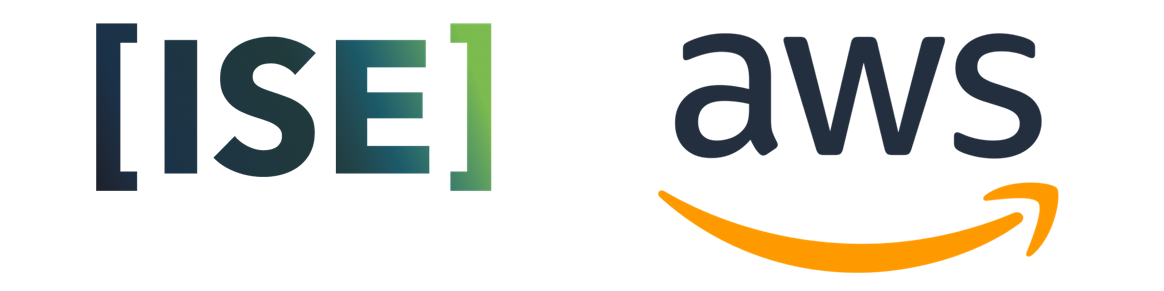 <insert your name here>SECTION 1  -  Applicant data and prior achievements (Max 3 pages)NAME AND CONTACT DETAILSKEY ACHIEVEMENTS        A.   Key Achievements in the Generation of Knowledge (max 3 achievements, max 300 words)Includes research and innovation achievements.Leave it void if it does not apply to you. Key Achievements in the Development of Individuals (max 3 achievements, max 300 words)Includes education and mentorship achievements. Links to recent relevant teaching evaluations are welcome.Leave it void if it does not apply to you. Key Achievements Supporting Broader Society & the Economy  (max 3 achievements, max 300 words)Includes impact in research, economy, innovation and commercialization, policies, outreach.Leave it void if it does not apply to you. Key Achievements Supporting the Research Community (max 3 achievements, max 300 words)Includes leadership roles in research related communities.Leave it void if it does not apply to you. RELEVANT EVIDENCE (max 5 outputs)For papers and patents: Please provide the bibliographic data, the link to a downloadable copy (e.g., a repository like IEEE or ACM libraries, the patent office or an online site) and max 3 lines of explanation why this publication/patent is pertinent specifically to your AWS application.For practice-based outputs:Please point to a repository where your piece is stored and reachable, and max 3 lines of explanation why this piece is pertinent specifically to your AWS application.Note: Do not include the publication or the piece itself. Do not include your entire publication list. These are covered by the web links. Including either of them will lead to rejection. In case of doubt, e.g. if the above does not adequately cover your situation, please contact us for advice prior to submission.SECTION 2  -  Your Project (max 3 pages)Project proposals can follow any structure, but please work hard to make it clear what you propose to do, with whom, for how long, and what you expect the impact of your project to be. In general, please consider the following when you compose your project. Who in ISE you would like to work with. If you would like to teach, what topics would you like to teach, and when? How would that fit with what ISE already does?If you would like to research, describe the topics you propose to contribute in research. If you would like to work on outreach activities, describe your proposed outreach, communication and public engagement activities, linking them to your interests and previous experience, where relevant. If you will have any material requests (eg devices, instruments, etc.) to complete your project.What the outcomes and impacts will be in the short and medium terms.For every project, please describe your proposed medium (ca 1-2 years) to long term (4 or more years) envisaged joint activities, to continue and grow the collaboration beyond the end of the fellowship. Reporting In the short term, You will be required to report the activity and outputs within three months of the end of the fellowship. You will also be required to report the activity and achievements one year after the end of the fellowship.Conflict of Interest Where relevant, a declaration on potential conflicts of interest with respect to an ISE team member, industry collaborators/partners should be provided. Where conflicts exist, committee members will recuse themselves. Failure to disclose is a ground for rejection. SECTION 3  -  ADMINISTRATIVE INFORMATION 

I am applying as:[ ]        Fellow (within 5 years from the PhD or start of employment)[ ]        Senior fellow (5 or more years from the PhD or start of employment)With respect to Equality Diversity and Inclusion dimensions I wish to disclose the following: The AWS Fellowship promotes Equality, Diversity and Inclusion. The currently recognized EDI dimensions are: Gender, Civil status, Family status, Sexual orientation, Religion, Age, Disability, Race (includes race, colour, nationality or ethnic or national origins), and Membership of the Traveller community. If you wish, describe here briefly your situation with respect to the relevant EDI dimensions.  This information is optional. If provided, this information will be taken into consideration in the evaluation.My preferred duration of stay is  ________________ (between 3 weeks and 6 months) My preferred start date is _______________   and end date is _________________The following information does not influence the application outcome; it is useful to estimate the administrative pathway to support the applicant in case of success, e.g. for visa/work permit requirements. Note: -        The Fellowship will NOT give rise to an employment relation with University of Limerick nor with AWS. -      The Fellowship does NOT give rise to a right to work in Ireland, nor to bring other individuals        to Ireland.Family and other dependents must have their own right to come to Ireland. I  [ ]   will            [ ]   will not   have other employment during the Fellowship[1]I  [ ]   am            [ ]   am not    currently entitled to stay in the EU for the fellowship periodI  [ ]   am            [ ]   am not    currently entitled to work in the EU for the fellowship periodI  [ ]   will            [ ]   will not   have health insurance from my employer My foreseen arrangement is as follows: Please explain briefly how your fellowship fits in the context of your other employment commitments. Common examples are sabbatical, research leave, self-employed, etc.Name:     Name:     Name:     Name:     Address:  Address:  Address:  Address:  Email:      
Phone:Email:      
Phone:Email:      
Phone:Email:      
Phone:Web:     <link to web profiles, linked in, GitHub, ORCID, DBLP, google scholar or similar>Web:     <link to web profiles, linked in, GitHub, ORCID, DBLP, google scholar or similar>Web:     <link to web profiles, linked in, GitHub, ORCID, DBLP, google scholar or similar>Web:     <link to web profiles, linked in, GitHub, ORCID, DBLP, google scholar or similar>CAREER PROFILE (Education and Employment)CAREER PROFILE (Education and Employment)CAREER PROFILE (Education and Employment)CAREER PROFILE (Education and Employment)Education (only BSc and beyond, most recent first)Education (only BSc and beyond, most recent first)Education (only BSc and beyond, most recent first)Education (only BSc and beyond, most recent first)<title> <year> <title> <year> <university> <title and discipline><university> <title and discipline>Employment(most recent 4 employments, most recent first)(most recent 4 employments, most recent first)<from-to><role, employer><role, employer>